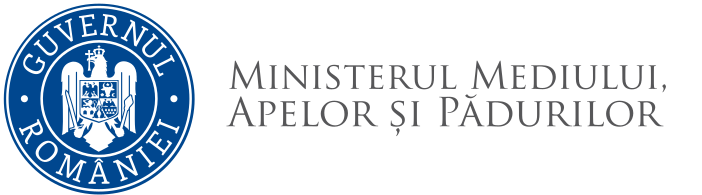                                                       REZULTATULprobei suplimentare de testare acompetențelor lingvistice de comunicare în limba engleză – nivel avansat la concursul de recrutare organizat pentru ocuparea funcției publice de execuție vacantă de  consilier, clasa I, grad profesional superior din cadrul Serviciului Evaluare Impact – Direcția Evaluare Impact și Controlul Poluării       Având în vedere prevederile procedurii de organizare și desfășurare a probei suplimentare de testare a competențelor lingvistice de comunicare în limba engleză în cadrul concursurilor organizate de către minister, expertul nominalizat prin ordinul ministrului mediului, apelor și pădurilor  nr. 1987/2021 comunică următorul rezultat al probei suplimentare:Candidatul declarat admis va susține proba de testare a competențelor în domeniul tehnologiei informației,  astăzi  08.12.2021, ora 13.00 la sediul Ministerului Mediului, Apelor și Pădurilor din Bld. Libertății nr.12.Afișat astăzi, 08.12.2021 la ora 11:55 la sediul Ministerului Mediului, Apelor și Pădurilor din  Bld. Libertății nr.12.Secretar,Elena ȘERBANNr.crt.Nr dosarFuncțiapentru care candideazăNivel pentru care s-au testat abilitățile și competențele specifice în cadrul probei suplimentareRezultatul probei suplimentare1.DRU/216707 /11.11.2021 consilier, clasa I, grad profesional superioravansatABSENT2.DRU/216739 /17.11.2021consilier, clasa I, grad profesional superioravansatADMIS3.DRU/ 216767/24.11.2021consilier, clasa I, grad profesional superioravansatADMIS